JUDUL RENCANA BISNIS PENDIRIAN USAHA TOKO PERHIASAN EMAS GUNUNG AGUNGDI PASAR BARU, BEKASI TIMUR Oleh:Nama 	: Nendy OctavianNim	: 74150279RENCANA BISNIS Diajukan sebagai salah satu syarat Untuk memperoleh gelar Sarjana Administrasi Bisnis Program Studi Ilmu Administrasi Bisnis Konsentrasi Kewirausahaan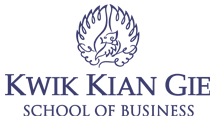 INSTITUT BISNIS dan INFORMATIKA KWIK KIAN GIEJAKARTA SEPTEMBER 2019 